แผนภูมิแสดงขั้นตอนและระยะเวลาการดำเนินการการรับลงทะเบียนผู้มีสิทธิรับเงินเบี้ยความพิการขององค์กรปกครองส่วนท้องถิ่นสำนักปลัด เทศบาลตำบลชะเมา1. ขั้นตอนและระยะเวลาการให้บริการ2. ระยะเวลากำหนดให้ภายในเดือนพฤศจิกายนของทุกปีให้คนพิการรายใหม่ที่ยังไม่เคยลงทะเบียนมาก่อน         ซึ่งมีคุณสมบัติและไม่มีลักษณะต้องห้าม รวมทั้งคนพิการที่ย้ายภูมิลำเนาเข้ามาในเขตเทศบาลตำบลชะเมา  ใหม่ ก่อนหรือภายในเดือนพฤศจิกายนของทุกปี ลงทะเบียนและยื่นคำขอรับเงินเบี้ยความพิการด้วยตนเอง      ณ กองสวัสดิการสังคม เทศบาลตำบลชะเมา หรือสถานที่อื่นที่กำหนดเพิ่มเติม 	* การลงทะเบียนในแต่ละครั้ง เพื่อขอรับเงินเบี้ยความพิการในปีงบประมาณถัดไป ในอัตราเดือนละ 800 บาท ภายในวันที่ 10 ของทุกเดือนเทศบาลตำบลชะเมาจัดทำประกาศ บัญชีรายชื่อผู้มีสิทธิรับเงินเบี้ยความพิการ เมื่อเสร็จสิ้น การจัดให้มีการลงทะเบียนภายในเดือนพฤศจิกายน โดยจะติดประกาศให้ทราบ ภายในวันที่ ๒๕ ธันวาคม ของปีนั้น และดำเนินการบันทึกข้อมูลผู้มีสิทธิรับเงินเบี้ยความพิการในระบบสารสนเทศขององค์กรปกครองส่วนท้องถิ่น เพื่อกรมส่งเสริมการปกครองส่วนท้องถิ่นจะจัดสรรงบประมาณให้แก่เทศบาลตำบลชะเมาจ่ายให้กับ  ผู้พิการ โดยจะมีสิทธิรับเงินเบี้ยความพิการตั้งแต่เดือนตุลาคมในปีถัดไป3. หลักฐานประกอบสำเนาบัตรประจำตัวคนพิการตามกฎหมายว่าด้วยการส่งเสริมคุณภาพชีวิตคนพิการ พร้อมรับรองสำเนา          จำนวน  1  ฉบับ2)  สำเนาทะเบียนบ้าน พร้อมรับรองสำเนา จำนวน 1  ฉบับสำเนาสมุดบัญชีเงินฝากธนาคารเพื่อการเกษตรและสหกรณ์(ธกส.)สำหรับกรณีที่ ผู้ขอรับเงินเบี้ยความพิการประสงค์ขอรับเงินเบี้ยความพิการผ่านบัญชี เงินฝากธนาคาร พร้อมรับรองสำเนา จำนวน ๑ ฉบับ 4)  ในกรณีที่คนพิการเป็นผู้เยาว์ซึ่งมีผู้แทนโดยชอบธรรม คนเสมือนไร้ความสามารถหรือคนไร้ความสามารถให้ผู้แทนโดยชอบธรรม ผู้พิทักษ์ หรือผู้อนุบาล แล้วแต่กรณี ยื่นคำขอแทน- แบบคำขอลงทะเบียนขอรับเงินเบี้ยความพิการ จำนวน 1  ฉบับ- สำเนาบัตรประจำตัวประชาชนผู้ดูแลคนพิการ พร้อมรับรองสำเนา จำนวน  1  ฉบับ- สำเนาทะเบียนบ้านของผู้ดูแลคนพิการ พร้อมรับรองสำเนา จำนวน 1 ฉบับ4. สถานที่/หน่วยงานรับผิดชอบสำนักปลัด เทศบาลตำบลชะเมา โทรศัพท์ 075-354077 โทรสาร  075-354077 www.chamao.go.th5. ระยะเวลาเปิดให้บริการเปิดให้บริการวันจันทร์-วันศุกร์(ยกเว้นวันหยุดที่ทางราชการกำหนด)  ตั้งแต่เวลา ๐๘.๓๐ น. – ๑๖.๓๐ น. (ไม่เว้นช่วงพักเที่ยง)6. การชำระค่าธรรมเนียม  ไม่มีค่าธรรมเนียม   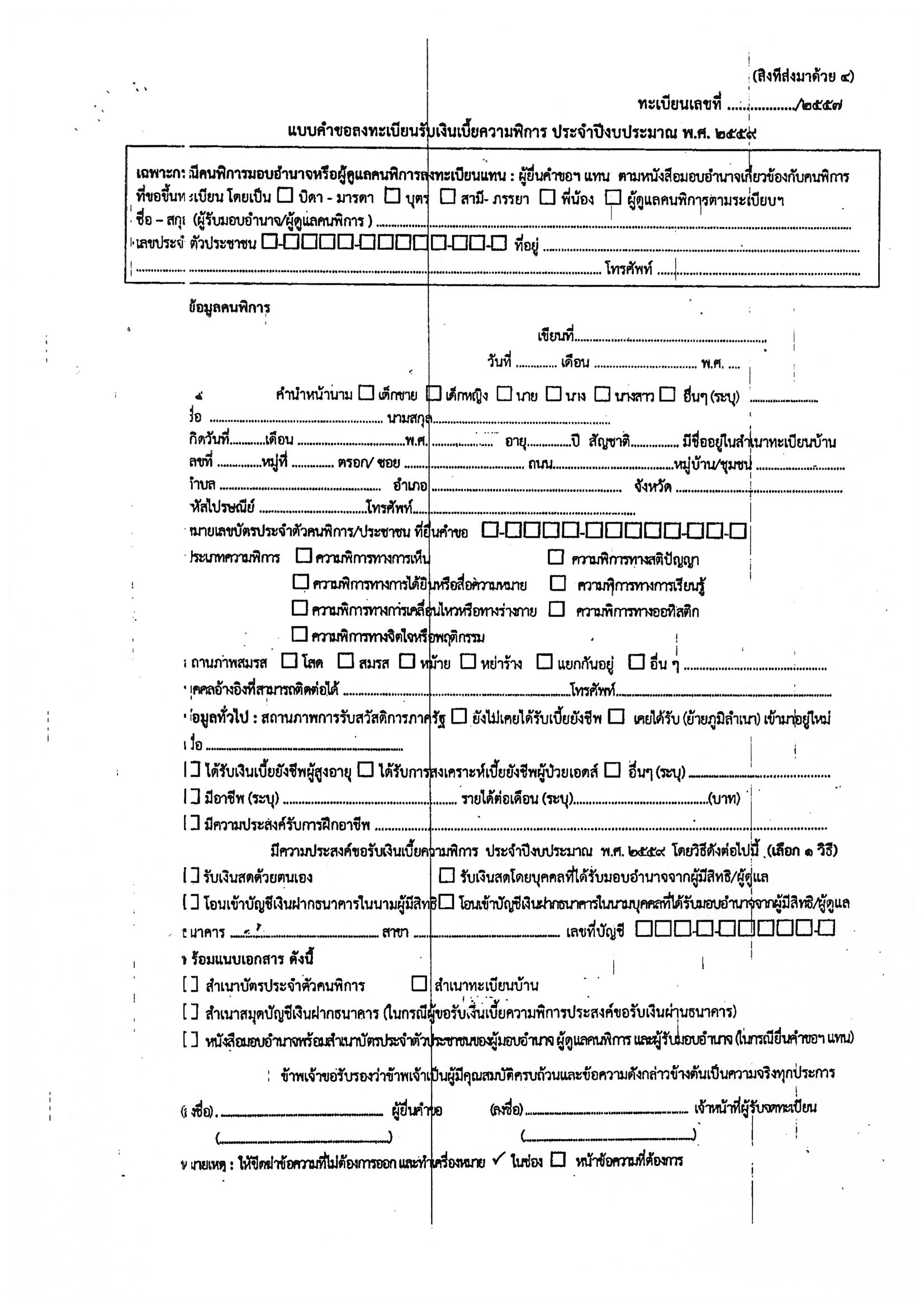 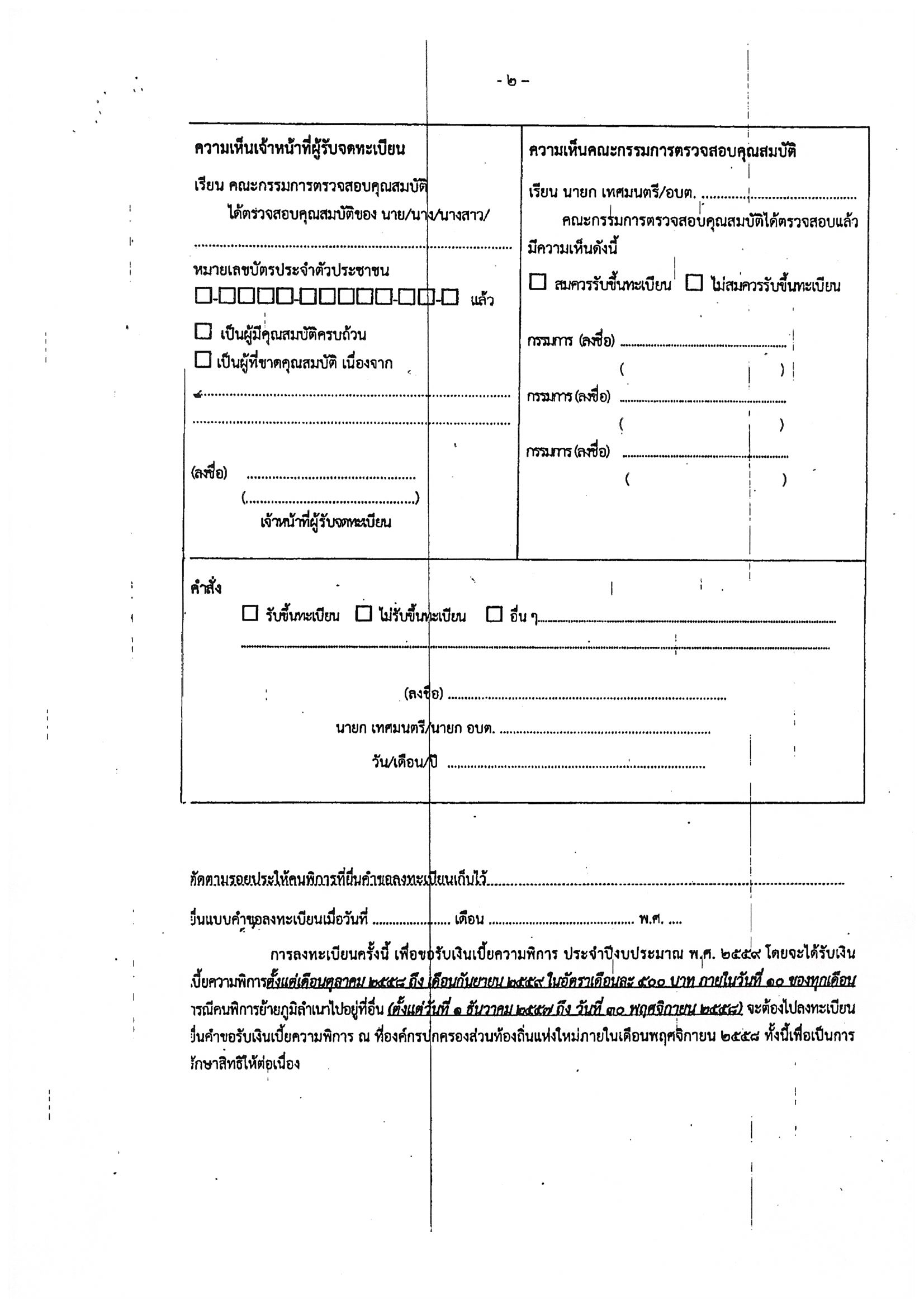 แผนภูมิแสดงขั้นตอนและระยะเวลาการดำเนินการขอรับการสงเคราะห์เบี้ยยังชีพผู้ป่วยเอดส์สำนักปลัดเทศบาลตำบลชะเมาขั้นตอนและระยะเวลาการให้บริการ2. ระยะเวลา	เมื่อผู้ป่วยเอดส์มายื่นคำขอรับเงินสงเคราะห์ เจ้าหน้าที่กองสวัสดิการสังคมมีหน้าที่ออกไปตรวจสภาพความเป็นอยู่ของผู้ขอรับการสงเคราะห์ว่าเป็นผู้มีคุณสมบัติสมควรจะได้รับการสงเคราะห์หรือไม่โดย             ผู้มีคุณสมบัติเบื้องต้นเหมือนกันให้ผู้ที่ได้รับความเดือดร้อนกว่า หรือผู้ที่มีปัญหาซ้ำซ้อน หรือผู้ที่อาศัยอยู่ในพื้นที่ห่างไกลทุรกันดารยากต่อการเข้าถึงบริการของรัฐเป็นผู้ได้รับการพิจารณาก่อนในการจัดลำดับผู้มีสิทธิได้รับเงินสงเคราะห์แล้วจึงจัดทำบัญชีรายชื่อผู้ป่วยเอดส์ที่มีสิทธิได้รับเงินสงเคราะห์เพื่อการยังชีพเสนอผู้บริหารท้องถิ่นอนุมัติให้เป็นผู้มีสิทธิได้รับเงินสงเคราะห์ และสามารถรับเงินสงเคราะห์ได้ในเดือนถัดไป3. หลักฐานประกอบ1) สำเนาบัตรประจำตัวประชาชน พร้อมรับรองสำเนา จำนวน 1 ฉบับ2) สำเนาทะเบียนบ้าน พร้อมรับรองสำเนา จำนวน 1 ฉบับ3) ใบรับรองแพทย์ซึ่งระบุว่าเป็นผู้ติดเชื้อเอดส์/AIDS หรือโรคภูมิคุ้มกันบกพร่อง(AIDS) จำนวน	  1  ฉบับ4) สำเนาสมุดบัญชีเงินฝากธนาคารเพื่อการเกษตรและสหกรณ์(ธกส.) สำหรับ    กรณีที่ผู้ขอรับเงินสงเคราะห์ประสงค์ขอรับเงินเบี้ยยังชีพผู้ป่วยเอดส์ผ่านบัญชีเงินฝากธนาคาร      พร้อมรับรองสำเนา จำนวน  1   ฉบับ๕) ในกรณีที่ผู้ป่วยเอดส์ไม่สามารถเดินทางมายื่นคำขอรับเงินสงเคราะห์ด้วยตนเองได้ จะมอบอำนาจให้           ผู้อุปการะมาดำเนินการแทนก็ได้- แบบคำขอลงทะเบียน จำนวน 1  ฉบับ- สำเนาบัตรประจำตัวประชาชนของผู้อุปการะ พร้อมรับรองสำเนา จำนวน   1   ฉบับ- สำเนาทะเบียนบ้านของของผู้อุปการะ พร้อมรับรองสำเนา จำนวน 1   ฉบับ4. สถานที่/หน่วยงานรับผิดชอบสำนักปลัด เทศบาลตำบลชะเมา โทรศัพท์ 075-354077  โทรสาร  075-354077 www.chamao.go.th5. ระยะเวลาเปิดให้บริการเปิดให้บริการวันจันทร์-วันศุกร์ (ยกเว้นวันหยุดที่ทางราชการกำหนด)ตั้งแต่เวลา ๐๘.๓๐ น. – ๑๖.๓๐ น. (ไม่เว้นช่วงพักเที่ยง)6. การชำระค่าธรรมเนียม  ไม่มีค่าธรรมเนียม   